2023インストラクター資格登録更新申請書　　　　　　　　申請日　　　　　　　年　　　　月　　　日 事務局記入欄：承認日　　　　年　　　　月　　　　日【賛助会員の方】以上で記入終了です。【正会員の方】以下の報告書もご記入ください。【退会希望の方】事務局まで退会届をご提出ください。地域貢献活動事業・個人活動報告書◆活動期間：1/1～12/31まで◆報告する活動例：当法人の資格名称を使用した活動を行った場合／インストラクターが主宰する教室やサークル／インストラクターに直接、講師依頼があった場合／インストラクターに報酬が入り、領収書が個人名の場合　など◆回数、人数、年間収益は概算でも構いません会員番号□　賛助会員の方はチェックをつけてください                      氏名総会出席参加　・　委任状提出　・　賛助会員参加した事業活動※活動内容の詳細はホームページでご確認ください巡回講習|講師依頼　・　巡回講習|健康増進　・　ﾄﾚｰﾆﾝｸﾞｷｬﾝﾌﾟ　・　地域貢献|定例会(勉強会等)　・　地域貢献|ｴﾘｱ(ﾛｺﾓ養成講座など)　・地域貢献|個人　・　受託　・　広報　・　寄付　・　ｺﾛﾅ対策DVD配布　・　養成講座ｱｼｽﾀﾝﾄその他活動実績※会員としての活動以外も含むヨガの指導を始めた年記入例）2010年/指導歴なし2024年度に希望する会員種別正会員（資格有） 　 正会員（資格更新しない）　　賛助会員（資格有）　　賛助会員（資格更新しない）　　退会する新年度のエリア登録岩手　・　宮城　・　関東　・　滋賀　・　大阪　・　福岡　・　エリア登録はしない※養成講座担当講師のみ養成講座担当者講習　　ﾄﾚｰﾆﾝｸﾞｷｬﾝﾌﾟに参加　・　YouTube配信受講済み　・　未受講※養成講座担当講師のみ2022年秋クールから2023年秋クールまでの養成講座活動状況養成講座の企画を行った　　・　　担当講師として活動した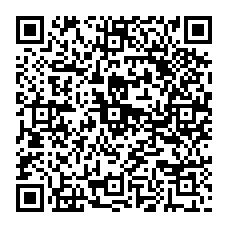 活動回数参加延べ人数参加延べ人数指導対象者の区分乳幼児　・　青少年　・　成人　・　高齢者　・　障がい者　・　妊婦　・　その他乳幼児　・　青少年　・　成人　・　高齢者　・　障がい者　・　妊婦　・　その他乳幼児　・　青少年　・　成人　・　高齢者　・　障がい者　・　妊婦　・　その他乳幼児　・　青少年　・　成人　・　高齢者　・　障がい者　・　妊婦　・　その他年間収益(経費除く)※記載された講師料は外部への公表はいたしません※記載された講師料は外部への公表はいたしません